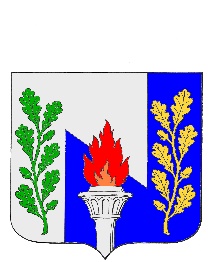 Тульская областьМуниципальное образование рабочий поселок ПервомайскийЩекинского районаСОБРАНИЕ ДЕПУТАТОВРЕШЕНИЕО бюджете муниципального образования рабочий поселок Первомайский Щекинского район на 2015 год и на плановый период 2016 и 2017 годовот «18» декабря 2014 г. 								№7-32Рассмотрев представленный администрацией муниципального образования рабочий поселок Первомайский Щекинского района бюджет муниципального образования рабочий поселок Первомайский Щекинского района на 2015 год и на плановый период 2016 и 2017 годов, в соответствии со статьями 35, 52 Федерального закона от 6.10.2003 г. № 131-ФЗ «Об общих принципах организации местного самоуправления в Российской Федерации», статьями 51, 52, 53 Устава муниципального образования рабочий поселок Первомайский Щекинского район, на основании статьи 27 Устава муниципального образования рабочий поселок Первомайский Щекинского район, Собрание депутатов муниципального образования рабочий поселок Первомайский РЕШИЛО:Статья 1. Основные характеристики бюджета муниципального                    образования рабочий поселок Первомайский Щекинского района на 2015 год и на плановый период 2016 и 2017 годов.1. Утвердить основные характеристики бюджета муниципального образования рабочий поселок Первомайский Щекинского района (далее – бюджет муниципального образования) на 2015 год:1) общий объем доходов бюджета муниципального образования в сумме  86 736,2 тыс. рублей;2) общий объем расходов бюджета муниципального образования в сумме 86 736,2 тыс. рублей;2. Утвердить основные характеристики бюджета муниципального образования на 2016 год и на 2017 год:1) общий объем доходов бюджета муниципального образования на 2016 год в сумме 87 568,6  тыс. рублей и на 2017 год в сумме 89 679,2 тыс.рублей;2) общий объем расходов бюджета муниципального образования на 2016 год в сумме 87 568,6 тыс. рублей, в том числе условно утвержденные расходы в сумме 2 122,5 тыс.рублей, и на 2017 год в сумме 89 679,2 тыс.рублей, в том числе условно утвержденные расходы в сумме 4 246,6 тыс.рублей;Статья 2. Нормативы распределения доходов между бюджетами                   бюджетной системы Российской Федерации на 2015 год и на плановый период 2016 и 2017 годов  1.  Доходы бюджета муниципального образования, поступающие в 2015 году и плановом периоде 2016 и 2017 годов формируются за счет:1) федеральных налогов и сборов, налогов, предусмотренных специальными налоговыми режимами, региональных налогов и неналоговых доходов, местных налогов, задолженности по отмененным налогам и сборам и иным обязательным платежам, неналоговых доходов, а также за счет безвозмездных поступлений - в соответствии с нормативами, установленными Бюджетным кодексом Российской Федерации, Законом Тульской области от 11.11.2005 г. № 639-ЗТО «О межбюджетных отношениях между органами государственной власти Тульской области и органами местного  самоуправления муниципальных образований Тульской области», Решениями Собрания депутатов МО р.п. Первомайский Щекинского района «Об установлении земельного налога», «Об установлении налога на имущество физических лиц»;2) иных неналоговых  доходов – в соответствии с законодательством Российской Федерации и Тульской области.3) Налогов и сборов (в части погашения задолженности по отмененным налогам и сборам) – в соответствии с законодательством Российской Федерации и Тульской области.  2.  Установить, что в доходы бюджета муниципального образования рабочий поселок Первомайский Щекинского района в 2015 году  и в плановом периоде 2016 и 2017 годов зачисляются платежи от отдельных федеральных и региональных и местных налогов:       налога на доходы физических лиц по нормативу 10 процентов общей суммы доходов от данного налога;налога на имущество физических лиц в размере 100 процентов;земельный налог в размере 100 процентов;доходы, полученные в виде арендной платы за земельные участки, государственная собственность на которые не разграничена и которые расположены в границах поселений, а также средства от продажи права на заключение договоров аренды  указанных земельных участков по нормативу 50 процентов;доходы от продажи земельных участков, государственная собственность на которые не разграничена и которые расположены в границах поселений в размере 50  процентов доходов.3. Установить, что в доходы бюджета МО р.п. Первомайский Щекинского района  в 2015 году  и в плановом периоде 2016 и 2017 годов зачисляются в соответствии с приложением 2 к настоящему Решению:- прочие доходы от оказания платных услуг (работ) получателями средств бюджетов поселений по нормативу 100%;- прочие доходы от компенсации затрат бюджетов поселений по нормативу 100%;- денежные взыскания (штрафы) за нарушение законодательства Российской Федерации о размещении заказов на поставку товаров, выполнение работ, оказание услуг для нужд поселений по нормативу 100%;- невыясненные поступления, зачисляемые в бюджеты поселений по нормативу 100%;- прочие неналоговые доходы по нормативу 100%;- доходы бюджета поселения от возврата остатков субсидий, субвенций и иных межбюджетных трансфертов, имеющих целевое назначение, прошлых лет из  бюджета муниципального  района по нормативу 100%..Статья 3. Обеспечение своевременного зачисления и деления платежей в бюджет муниципального образования рабочий поселок Первомайский Щекинского района и кассового обслуживания бюджета муниципального образования  рабочий поселок Первомайский Щекинского района.В целях обеспечения своевременного зачисления платежей в бюджет поселения и распределения налогов по уровням бюджетной системы в соответствии с нормативами, утвержденными законодательством Российской Федерации, а также в целях кассового обслуживания исполнения бюджета поселения по расходам получателей бюджетных средств администрация МО р.п. Первомайский вправе заключать с Отделением по Щекинскому району УФК по Тульской области соответствующие соглашения.Статья 4. Главные администраторы доходов бюджета МО р.п. Первомайский, главные администраторы источников финансирования дефицита бюджета муниципального образования.1. Утвердить перечень главных администраторов доходов бюджета муниципального образования рабочий поселок Первомайский Щекинского района согласно приложению 1 к настоящему Решению.2. Утвердить перечень главных администраторов источников финансирования дефицита бюджета муниципального образования в 2015 году согласно приложению 10, в 2016-2017 гг. – согласно приложению 11 к настоящему Решению.3. Администрация муниципального образования рабочий поселок Первомайский Щекинского района вправе в случае изменения функций отраслевых (функциональных) органов муниципального образования уточнять перечень главных администраторов, предусмотренных приложениями 1 и 3 к настоящему Решению.4. Установить, что уполномоченным органом по информационному обмену администратора доходов бюджета поселения с Управлением Федерального казначейства по Тульской области является администрация муниципального образования рабочий поселок Первомайский Щекинского района.Статья 5.  Особенности использования средств, получаемых муниципальными  учреждениями поселения.Главные распорядители бюджетных средств муниципального образования  рабочий поселок Первомайский  Щекинского  района, в ведении которого находятся казенные учреждения, оказывающие платные услуги и иную приносящую доход деятельность, имеют право распределять бюджетные ассигнования между указанными учреждениями с учетом объемов доходов, полученных от оказания платных услуг и иной приносящей доход деятельности и зачисленных в бюджет муниципального образования  рабочий поселок Первомайский.Статья 6. Безвозмездные поступления в бюджет муниципального образования  рабочий поселок Первомайский из бюджет муниципального образования Щекинский район.1. Утвердить объем безвозмездных поступлений, получаемых из бюджета МО Щекинский район, в 2015 году в сумме 2 756,7 тыс. рублей, в 2016 году в сумме 2 839,4  тыс. рублей, в 2017 году в сумме 2 886,1 тыс. рублей.Статья 7.  Безвозмездные и безвозвратные перечисления, передаваемые из бюджета муниципального образования  рабочий поселок Первомайский на осуществление части полномочий по решению вопросов местного значения в бюджет муниципального образования Щекинский район. 1. Утвердить объем межбюджетных трансфертов, передаваемых из бюджета МО р.п. Первомайский Щекинского района на осуществление части полномочий по решению вопросов местного значения бюджету МО Щекинский район на 2015 год согласно приложению 3 к настоящему Решению.Статья 8. Бюджетные ассигнования бюджета муниципального образования на 2015 год и на плановый период 2016 и 2017 годов.1. Утвердить:1) распределение бюджетных ассигнований бюджета муниципального образования на 2015 год согласно приложению 4 к настоящему Решению;2) распределение бюджетных ассигнований бюджета муниципального образования на плановый период 2016 и 2017 годов по разделам, подразделам, целевым статьям и видам расходов классификации расходов бюджетов Российской Федерации согласно приложению 5 к настоящему Решению.2. Утвердить:1) распределение бюджетных ассигнований бюджета муниципального образования на 2015 год по разделам, подразделам, целевым статьям (муниципальным программам и внепрограммным направлениям деятельности), группам видов расходов классификации расходов бюджета муниципального образования согласно приложению 6 к настоящему Решению;2) распределение бюджетных ассигнований бюджета муниципального образования на плановый период 2016 и 2017 годов по разделам, подразделам, целевым статьям (муниципальным программам и внепрограммным направлениям деятельности), группам видов расходов  классификации расходов бюджета муниципального образования согласно приложению 7 к настоящему Решению.3. Утвердить:1) перечень и объем бюджетных ассигнований на реализацию муниципальных целевых программ по разделам, подразделам, целевым статьям и видам расходов  классификации расходов бюджетов Российской Федерации  на 2015 год согласно приложению 8 к настоящему Решению;2) перечень и объем бюджетных ассигнований на реализацию муниципальных целевых программ по разделам, подразделам, целевым статьям и видам расходов  классификации расходов бюджетов Российской Федерации  на плановый период  2016 и 2017 годов согласно приложению 8 к настоящему Решению.Статья  9.  Резервный фонд администрации муниципального образования.1. Предусмотреть в составе расходов бюджета муниципального образования резервный фонд администрации муниципального образования на финансовое обеспечение непредвиденных расходов на 2015 год  в сумме 500,0 тыс. рублей, на 2016 год в сумме 500,0 тыс.рублей, на 2017 год  в сумме 500,0 тыс.рублей, в том  числе на проведение аварийно-восстановительных работ по ликвидации последствий стихийных бедствий и других чрезвычайных ситуаций на 2015 год  в сумме 500,0  тыс. рублей, на 2016 год в сумме 500,0  тыс.рублей, на 2017 год  в сумме 500,0  тыс.рублей.2. Порядок расходования средств резервного фонда администрации муниципального образования устанавливается администрацией муниципального образования.Статья 10. Особенности использования бюджетных ассигнований по обеспечению деятельности муниципальных органов и муниципальных учреждений.1. Администрация муниципального образования не вправе принимать решения, приводящие к увеличению в 2015 году численности муниципальных служащих и работников не отнесенных к муниципальной службе, а также расходов на их содержание.Статья 11. Отдельные операции по источникам финансирования дефицита бюджета муниципального образования 1. Утвердить:1) источники внутреннего финансирования дефицита бюджета муниципального образования на 2015 год согласно приложению 10 к настоящему Решению;2) источники внутреннего финансирования дефицита бюджета муниципального образования на плановый период 2016 и 2017 годов согласно приложению 11 к настоящему Решению.2. Администрация муниципального образования вправе направлять в 2015 году на финансирование дефицита бюджета муниципального образования и погашение муниципальных долговых обязательств муниципального образования:1) разницу между полученными и погашенными в валюте Российской Федерации кредитами кредитных организаций;2) изменение остатков средств на счетах по учету средств бюджета муниципального образования.Статья 12. Право осуществления муниципальных внутренних заимствований.Предоставить право осуществления муниципальных внутренних заимствований муниципального образования рабочий поселок  Первомайский Щекинского района от имени муниципального образования администрации муниципального образования рабочий поселок Первомайский  Щекинского района.Статья 13. Особенности заключения и оплаты муниципальными учреждениями муниципального образования договоров, исполнение которых осуществляется за счет средств бюджета муниципального образования.1. Установить, что заключение и оплата муниципальными учреждениями поселения договоров, исполнение которых осуществляется за счет средств бюджета муниципального образования, производятся в пределах утвержденных им лимитов бюджетных обязательств в соответствии с ведомственной структурой расходов бюджета поселения и с учетом принятых и неисполненных обязательств.2. Вытекающие из договоров, исполнение которых осуществляется за счет средств бюджета поселения, обязательства, принятые муниципальными  учреждениями поселения сверх утвержденных им лимитов бюджетных обязательств, не подлежат оплате за счет средств бюджета поселения на 2015 год и на плановый период 2016 и 2017 годов.3. Не подлежат оплате обязательства, принятые органами местного самоуправления и муниципальными учреждениями поселения, вытекающие из муниципальных контрактов (договоров), заключенных на сумму, превышающую установленный Центральным банком Российской Федерации предельный размер расчетов наличными деньгами в Российской Федерации между юридическими лицами по одной сделке, сведения по которым не включены в реестр муниципальных контрактов, заключенных по итогам размещения заказов.4. Установить, что получатели средств бюджета поселения при заключении муниципальных контрактов (договоров) на поставку товаров, выполнение работ, оказание услуг вправе предусматривать авансовые платежи:1) в размере 100 процентов суммы контракта (договора) - по контрактам (договорам) о поставке энергетического оборудования, о предоставлении услуг связи, тепло-, газо-, электроснабжения, о подписке на печатные издания и об их приобретении, об обучении, переподготовке и повышении квалификации кадров, о приобретении авиа- и железнодорожных билетов, билетов для проезда городским и пригородным транспортом, путевок на санаторно-курортное лечение и оздоровление детей, по договорам обязательного страхования гражданской ответственности владельцев транспортных средств и страхования имущества;2) в размере 50 процентов суммы контракта (договора) о предоставлении услуг водоснабжения;3) в размере до 30 процентов от объема строительно-монтажных и строительно-ремонтных работ, указанных в графике выполнения работ на текущий квартал по контрактам (договорам) на выполнение подрядных работ; 4) в размере до 30 процентов суммы контракта (договора), если иное не предусмотрено законодательством Российской Федерации, - по остальным контрактам (договорам).5. Главные распорядители средств бюджета поселения  обеспечивают учет обязательств, подлежащих исполнению за счет средств муниципального образования учреждениями, финансируемыми из бюджета муниципального образования на основе смет доходов и расходов. Перечень кодов бюджетной классификации расходов бюджетов Российской Федерации, по которым осуществляется учет обязательств, определяется администрацией муниципального образования.Статья 14. Особенности исполнения бюджета муниципального образования  в 2015 году1. Направить в 2015 году остатки средств бюджета муниципального образования на счетах бюджета муниципального образования по состоянию на 1 января 2015 года, образовавшиеся в связи с неполным использованием бюджетных ассигнований по средствам, поступившим в 2014 году в качестве дополнительных  бюджетных ассигнований на те же цели.2. Установить, что доходы, фактически полученные при исполнении бюджета муниципального образования в 2015 году сверх утвержденных в соответствии со статьей 1 настоящего Решения, и экономия по результатам аукционов и торгов могут направляться на замещение муниципальных заимствований, погашение муниципального долга, а также на исполнение публичных нормативных обязательств муниципального образования,  в случае недостаточности предусмотренных на их исполнение бюджетных ассигнований  без внесения изменений в настоящее Решение.3. Исполнение расходных обязательств муниципального образования, возникающих при безвозмездной передаче имущества в связи с разграничением полномочий, осуществляется в порядке, определяемом администрацией муниципального образования.4. Установить, что в ходе исполнения настоящего Решения по представлению главных распорядителей средств бюджета муниципального образования финансовое управление администрации  муниципального образования Щекинский район вправе вносить изменения в сводную бюджетную роспись в случаях, предусмотренных статьей 217 Бюджетного кодекса Российской Федерации.5. Установить в соответствии с пунктом 3 статьи 217 Бюджетного кодекса Российской Федерации следующие основания для внесения в 2015 году изменений в показатели сводной бюджетной росписи бюджета муниципального образования, связанные с особенностями исполнения бюджета муниципального образования и (или) перераспределения бюджетных ассигнований между главными распорядителями средств бюджета муниципального образования:1) перераспределение бюджетных ассигнований между разделами, подразделами, целевыми статьями, видами расходов классификации расходов бюджетов на сумму средств, необходимых для выполнения условий предоставления бюджету муниципального образования межбюджетных субсидий из бюджета области, в том числе путем введения новых кодов классификации расходов бюджетов - в пределах объема бюджетных ассигнований.Статья 15. Вступление в силу настоящего Решения.1. Настоящее Решение вступает в силу с 1 января 2015 года  и подлежит обязательному опубликованию в средствах массовой информации.2. Контроль за выполнением настоящего решения возложить на Главу администрации МО р.п. Первомайский и на постоянную комиссию собрания депутатов по экономической политике и бюджетно-финансовым вопросам.Глава муниципального образованиярабочий поселок Первомайский – Председатель Собрания депутатов					А. С. Гамбург 